Midterm questionsWhat are main tasks of the artificial intelligence? What is a rational agent? Give an example of the specific work of the rational agent.What is the Depth-first search algorithm? Describe its advantages and disadvantages. Describe rational and irrational agents. Give examples of these agents. Describe how an agent interacts with the environments. You also need to focus on sensors and actuators. Write down a program in Prolog that finds the result of the following equation Z=(X+2*Y)/ln(X) for input numbers X and Y. Do not forget to check for allowable values.Write down a program in Prolog that finds the result of the following equation Z=(X-Y) (Y+X) / (2*X - Y) for input numbers X and Y. Do not forget to check for allowable values. What are main parts of the artificial intelligence? (5 points)Machine learningComputer visionApplications developmentNatural language processingWhat a search strategy are we going to use if the search space is represented by search trees, and a wanted object is located in upper levels? (5 points)Heuristic search Backtracking searchBreadth-first searchDepth-first searchWhat a search strategy are we going to use if the search space is represented by a graph of roads with the distance between nodes? (5 points)Uniform cost searchBreadth-first searchBacktracking searchDepth-first searchWhat will be a value of the root node if we have the following minimax problem (10 points)?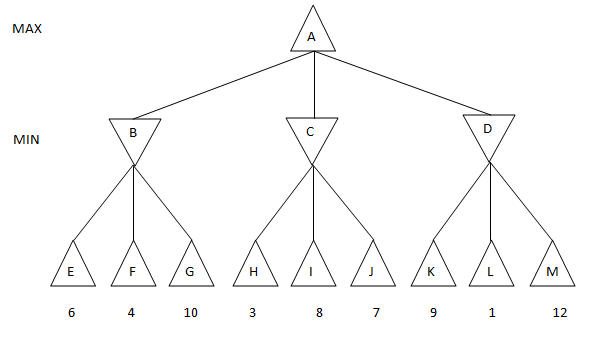 7146What is not a feature of a rational agent? (5 points)SensorsActuatorsRestorationPerformance measureWhat is a specific feature of a rational agent? (5 points)A sequence of actions that can be executedA sequence of actions that leads to the final goalA sequence of actions that minimizes the time required to complete the taskA sequence of actions that maximizes the performance measureWhat a search strategy are we going to use if the search space is represented by search trees, and a wanted object is located in lower levels? (5 points)BackgammonHeuristic searchDepth-first searchUniform cost searchUse the breadth-first and the depth-first search to find a node (10) in this tree (10 points)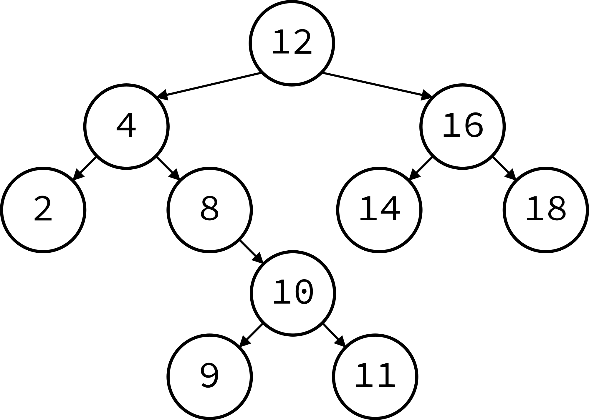 